Inquiry Process: AdvertisingYour TaskYou are an Ad Executive at the Browns Advertising Agency.  You have been commissioned by a technology company to design an advertisement and a slogan for their latest music player (mp3). Your ad will appear in one of the following mediums (select ONE):With the help of another Ad Executive (a classmate) you will present your advertisement. You must sell your ideas to the client by explaining: why the selected medium is a good choice, the audience for the ad, the persuasive approach used, the design for the ad, and the slogan.Phase 1To complete this Task, you will use the Inquiry Process. Phase 1 of the process is Plan:MagazineNewspaperWebsiteCereal boxSide of a busBillboardGenerate a Big Question from this task. 
Brainstorm and think about four items that you need to learn about to answer the Big Question (these are your Little Questions). 
Determine the main concepts in each of these Little Questions (Keywords).
Build Search Strings for each of your Little Questions using these Keywords).
Decide on the best source (web, library, or community) to go for answers to each of your Little Questions.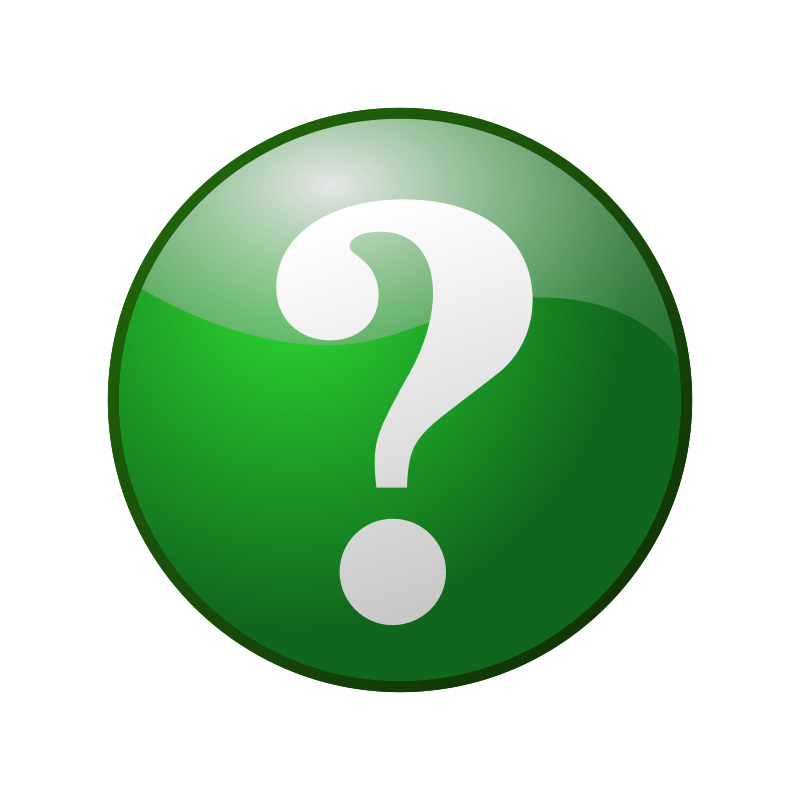 